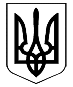 ВЕЛИКОДИМЕРСЬКА СЕЛИЩНА РАДАБРОВАРСЬКОГО РАЙОНУ КИЇВСЬКОЇ ОБЛАСТІР І Ш Е Н Н ЯПро внесення змін до цільової програми «Благоустрій у Великодимерській об’єднаній територіальній громаді на 2018 рік»  Заслухавши доповідь головного бухгалтера Косенко О.В. про цільову програму «Благоустрій у Великодимерській об’єднаній територіальній громаді на 2018 рік», із змінами та доповненнями, складену робочою групою виконавчого комітету селищної ради, керуючись ст. ст. 25, 26 Закону України «Про місцеве самоврядування в Україні», враховуючи позитивні висновки та рекомендації постійної депутатської комісії з питань планування фінансів, бюджету, соціально-економічного розвитку, промисловості, підприємництва, інвестицій та зовнішньоекономічних зв’язків, селищна радаВ И Р І Ш И Л А:1. Внести зміни до цільової програми «Благоустрій у Великодимерській об’єднаній територіальній громаді на 2018 рік» та викласти в новій редакції (додається). 2. Контроль за виконанням цього рішення покласти на постійну депутатську комісію з питань планування фінансів, бюджету, соціально-економічного розвитку, промисловості, підприємництва, інвестицій та зовнішньоекономічних зв’язків.Селищний голова                                                            А.Б.Бочкарьовсмт Велика Димерка13 березня 2018 року№ 110   VI – VІІДодаток № 1 до рішення № 110                                                                        Великодимерської селищної ради                                                               від 13.03.2018 рокуЦільова програма«Благоустрій у Великодимерській об’єднанійтериторіальній громаді на 2018 рік»Великодимерська об’єднана територіальна громада – старовинне і водночас є сучасним, адміністративним, економічним та культурним центром Броварського району Київської області. Населення громади, що проживає на його території становить близько 22 535 осіб. Загальна площа території в адміністративних межах громади складає . За останні роки питання благоустрою території громади та поточного утримання об’єктів благоустрою значно загострилась через об’єктивні причини: виключно через економічні чинники в громаді майже відсутні капітальні вкладення у комплексний благоустрій. Фактичне фінансування за бюджетними призначеннями на поточне утримання об’єктів, значно менше від кошторисної потреби. Об’єкти благоустрою, фінансуючись за остаточним принципом, не утримуються у належному експлуатаційному стані.На виконання ст. 50 Конституції України, керуючись ст. 30 Закону України «Про місцеве самоврядування в Україні» та ст. 10 Закону України «Про благоустрій населених пунктів метою програми є забезпечення нормативного рівня умов проживання населення в середовищі відповідно до державних стандартів, норм і правил та підвищення якості утримання об’єктів благоустрою, його елементів в умовах жорсткої економії бюджетних коштів, ефективності їх використання.У 2018 році на благоустрій Великодимерської об’єднаної територіальної громади  необхідно 2 869,0 тис. грн., з них:обслуговування та утримання в належному стані системи вуличного освітлення – 195,0 тис. грн.;оплата послуг з утримання в належному санітарно-технічному стані об’єктів благоустрою – 195,0 тис. грн.;розчищення вулично-дорожньої мережі від снігу та обробка пісчано-соляною сумішшю – 389,0 тис. грн.;оплата послуг із вивезення відходів і їх утилізації – 195,0 тис. грн.;оплата електричної енергії для вуличного освітлення – 1 700,0 тис. грн. ремонт та технічне обслуговування системи вуличного освітлення – 195,0 тис. грн.Паспорт цільової програмиРезультативні показники, що характеризують виконання цільової програмиПравова основа для вирішення проблеми: ст. 27 Конституції Українист. 30 Закону України «Про місцеве самоврядування в Україні»ст. 10 Закону україни «Про благоустрій населених пунктів»Джерела фінансування:Місцевий бюджет Великодимерської  об’єднаної територіальної громади  – 2 869,0тис. грн.Головний розпорядник коштів: Великодимерська  об’єднана територіальна громада  Броварського району Київської областіВідповідальний виконавець:Великодимерська  об’єднана територіальна громада  Броварського району Київської областіСекретар ради                                                                               А.М. СидоренкоЦільова програма« Благоустрій у Великодимерській об’єднаній територіальній громаді на 2018 рік »ГромадаВеликодимерська об’єднана територіальна громадаСпоживачі послугиНаселення смт Велика Димерка, села Жердова, Тарасівка, Покровське, Підлісся, Вільне, Захарівка, Михайлівка, Бобрик, Гайове, Шевченкове, РудняМета програмиНа виконання ст. 50 Конституції України, керуючись ст. 30 Закону України «Про місцеве самоврядування в Україні» та ст. 10 Закону України «Про благоустрій населених пунктів метою програми є забезпечення нормативного рівня умов проживання населення в середовищі відповідно до державних стандартів, норм і правил та підвищення якості утримання об’єктів благоустрою, його елементів в умовах жорсткої економії бюджетних коштів, ефективності їх використанняЗавдання програмиБлагоустрій Великодимерської об’єднаної територіальної громади на 2018 рік – 2 869,0 тис. грн., з них: обслуговування та утримання в належному стані системи вуличного освітлення – 195,0 тис. грн.оплата послуг з утримання в належному санітарно-технічному стані об’єктів благоустрою – 195,0 тис. грн.розчищення вулично-дорожньої мережі від снігу та обробка пісчано-соляною сумішшю – 389,0 тис. грн.оплата послуг із вивезення відходів і їх утилізації –           195,0 тис. грн.оплата електричної енергії для вуличного освітлення – 1 700,0 тис. грн. ремонт та технічне обслуговування системи вуличного освітлення – 195,0 тис. грн.Очікувані результати програмиЗабезпечення належного експлуатаційного стану об’єктів благоустрою  та зменшення рівня забруднення селища.   Фінансування програми, тис. грн.2 869,0Строки реалізації2018 рік№Показники виміруОдиниця інформаціїДжерелоДжерелоРазом№Показники виміруОдиниця інформаціїЗагальний фондСпеціальнийфондРазом1.ЗатратЗагальний обсяг ресурсів, які забезпечують виконання програми, тис. грн.2 869,0х2 869,02.ПродуктуКількість осіб ххх3.ЕфективностіОчікувані витрати – тис. грн.ххх4.ЯкостіЗабезпечення належного експлуатаційного стану об’єктів благоустрою  та зменшення рівня забруднення селища, %   ххх